РЕШЕНИЕ---------------------------------------------ПОМШУÖМот 29 апреля 2020 года		                                                              № IV/49-03Республика Коми, Сыктывдинский район, с.ЗеленецО мерах поддержки субъектам малого и среднего предпринимательства по договорам аренды, заключенным в отношении муниципального имущества муниципального образования сельского поселения «Зеленец»В соответствии с Федеральным Законом от 6 октября 2003 года №131-ФЗ «Об общих принципах организации местного самоуправления в Российской Федерации», распоряжением Правительства Российской Федерации от 19 марта 2020 г. № 670-р (в редакции от 10 апреля 2020г. № 968-р), распоряжением Правительства Республики Коми от 30 марта 2020 г. № 84-р, Уставом сельского поселения «Зеленец» Совет сельского поселения «Зеленец» РЕШИЛ:Предоставить субъектам малого и среднего предпринимательства по их письменным заявлениям отсрочку внесения аренной платы либо освобождение от внесения арендных платежей по договорам аренды, заключенным в отношении муниципального имущества муниципального образования сельского поселения «Зеленец» в соответствии с пунктом 3 настоящего решения. Условия предоставления отсрочки, в том числе срок и график внесения арендной платы, согласовываются сторонами с учетом предложений арендатора.   Приостановить до 31 декабря 2020 года начисление неустойки по договорам аренды с субъектами малого и среднего предпринимательства в отношении арендной платы, подлежащей уплате по таким договорам в 2020 году.Администрации сельского поселения «Зеленец»:1.1 в течение 7 рабочих дней со дня вступления в силу настоящего решения уведомить субъектов малого и среднего предпринимательства, являющихся арендаторами муниципального имущества, и включенных в единый реестр субъектов малого и среднего предпринимательства, о возможности заключения дополнительного соглашения к договорам аренды в соответствии с требованиями подпункта 1.2, 1.3  настоящего пункта, в том числе путем размещения соответствующей информации на официальном сайте администрации сельского поселения «Зеленец» в информационно-телекоммуникационной сети «Интернет»;1.2 обеспечить в течение 7 рабочих дней со дня обращения арендаторов - субъектов малого и среднего предпринимательства, включенных в единый реестр субъектов малого и среднего предпринимательства, заключение дополнительных соглашений, предусматривающих отсрочку уплаты арендных платежей по договорам аренды муниципального имущества муниципального образования сельского поселения «Зеленец», за апрель - июнь 2020 г. на срок, предложенный такими арендаторами, но не позднее 31 декабря 2021 г.;1.3 обеспечить в течение 7 рабочих дней со дня обращения арендаторов - субъектов малого и среднего предпринимательства, включенных в единый реестр субъектов малого и среднего предпринимательства, осуществляющих виды деятельности в сфере авиаперевозок, аэропортовой деятельности, автоперевозок, культуры, организации досуга и развлечений, физкультурно-оздоровительной деятельности и спорта, туристических агентств и прочих организаций, предоставляющих услуги в сфере туризма, гостиничного бизнеса, общественного питания, организаций дополнительного образования, негосударственных образовательных учреждений, организации конференций и выставок, бытовые услуги населению (ремонт, стирка, химчистка, услуги парикмахерских и салонов красоты), заключение дополнительных соглашений, предусматривающих освобождение таких арендаторов от уплаты арендных платежей по договорам аренды муниципального имущества муниципального образования сельского поселения «Зеленец» за апрель - июнь 2020 г. Освобождение от уплаты указанных арендных платежей осуществляется в случае, если договором аренды предусмотрено предоставление в аренду муниципального имущества муниципального образования сельского поселения «Зеленец» (в том числе земельных участков), в целях его использования для осуществления указанного вида деятельности (видов деятельности), и при наличии документов, подтверждающих использование соответствующего имущества для осуществления указанного вида деятельности (видов деятельности).4. Контроль за исполнением решения возложить на постоянную комиссию по бюджету, экономическому развитию и налогам Совета сельского поселения «Зеленец».5. Настоящее решение вступает с силу после его официального обнародования в местах, определенных Уставом муниципального образования сельского поселения «Зеленец».Глава сельского поселения «Зеленец»                                              В.Н. КозловСовет сельского поселения «Зеленец»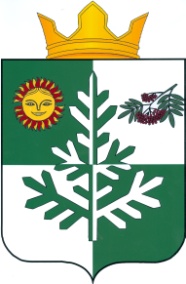 «Зеленеч» сикт овмöдчöминса Сöвет